Weekend EventsCircle the things you did on the weekend and write the details below the symbol.Weekend EventsCircle the things you did on the weekend and write the details below the symbol.Weekend EventsCircle the things you did on the weekend and write the details below the symbol.Weekend EventsCircle the things you did on the weekend and write the details below the symbol.I stayed at home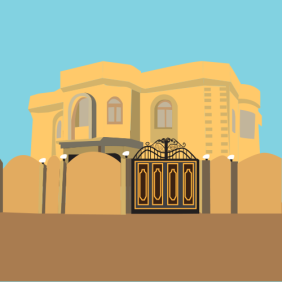 I watched TV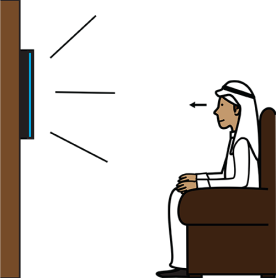 I read a book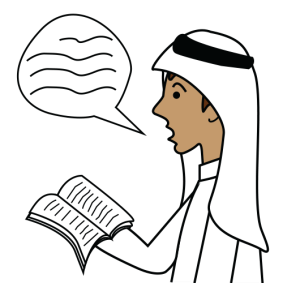 I went to the restaurant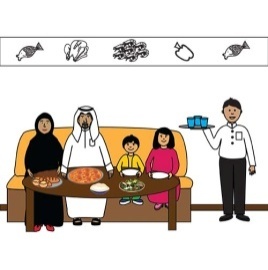 I relaxed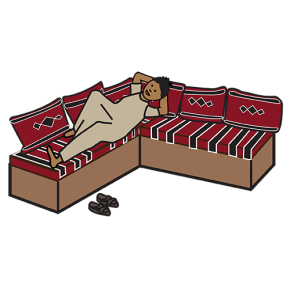 I went to the mosque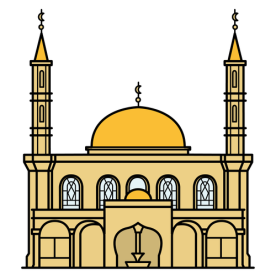 I went to the park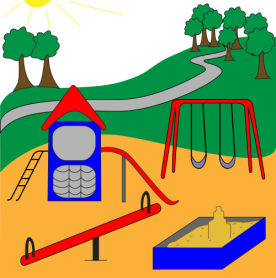 I did some drawing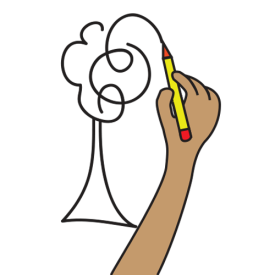 I went to the mall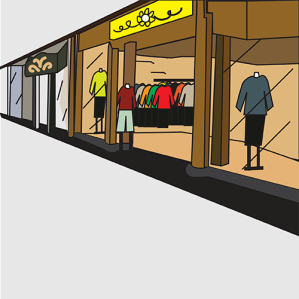 I rode my bike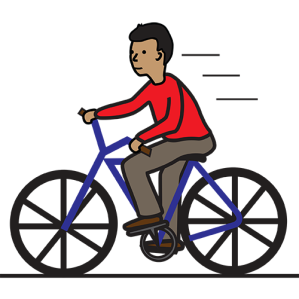 I went swimming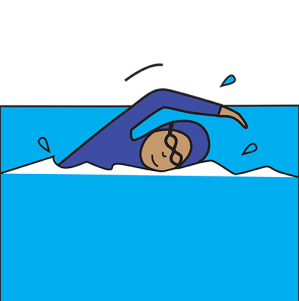 I went to the museum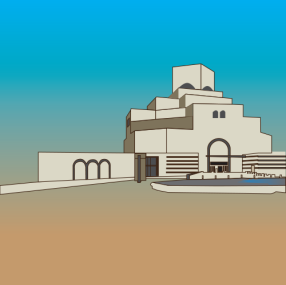 I went to the Souq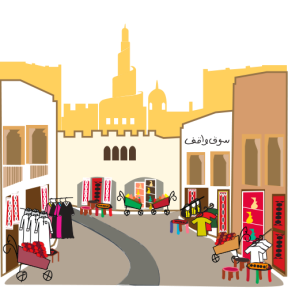 I went to the cinema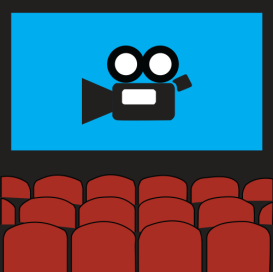 I was with my friends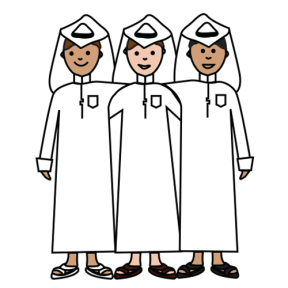 I was with my family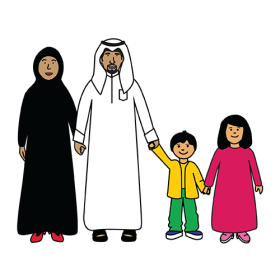 